Схема расположения земельного участка или земельных участков
на кадастровом плане территорииУтверждена(наименование документа об утверждении, включая наименованияорганов государственной власти или органов местногосамоуправления, принявших решение об утверждении схемыили подписавших соглашение о перераспределении земельных участков)От__________________________№_________________________Условный номер земельного участка  :ЗУ1Условный номер земельного участка  :ЗУ1Условный номер земельного участка  :ЗУ1Условный номер земельного участка  :ЗУ1Условный номер земельного участка  :ЗУ1Условный номер земельного участка  :ЗУ1Адрес земельного участка: Российская Федерация, Ленинградская область, Ломоносовский район, Копорское сельское поселение, д. Широково, д.20Адрес земельного участка: Российская Федерация, Ленинградская область, Ломоносовский район, Копорское сельское поселение, д. Широково, д.20Адрес земельного участка: Российская Федерация, Ленинградская область, Ломоносовский район, Копорское сельское поселение, д. Широково, д.20Адрес земельного участка: Российская Федерация, Ленинградская область, Ломоносовский район, Копорское сельское поселение, д. Широково, д.20Адрес земельного участка: Российская Федерация, Ленинградская область, Ломоносовский район, Копорское сельское поселение, д. Широково, д.20Адрес земельного участка: Российская Федерация, Ленинградская область, Ломоносовский район, Копорское сельское поселение, д. Широково, д.20Площадь земельного участка 620 кв.м.Площадь земельного участка 620 кв.м.Площадь земельного участка 620 кв.м.Площадь земельного участка 620 кв.м.Площадь земельного участка 620 кв.м.Площадь земельного участка 620 кв.м.Система координат МСК-47, зона 2Система координат МСК-47, зона 2Система координат МСК-47, зона 2Система координат МСК-47, зона 2Система координат МСК-47, зона 2Система координат МСК-47, зона 2Обозначение характерных точек границКоординаты, мКоординаты, мОбозначение характерных точек границКоординаты, мКоординаты, мОбозначение характерных точек границХУОбозначение характерных точек границХУ1234561413665,932142759,663413626,152142753,712413657,342142774,224413636,222142739,89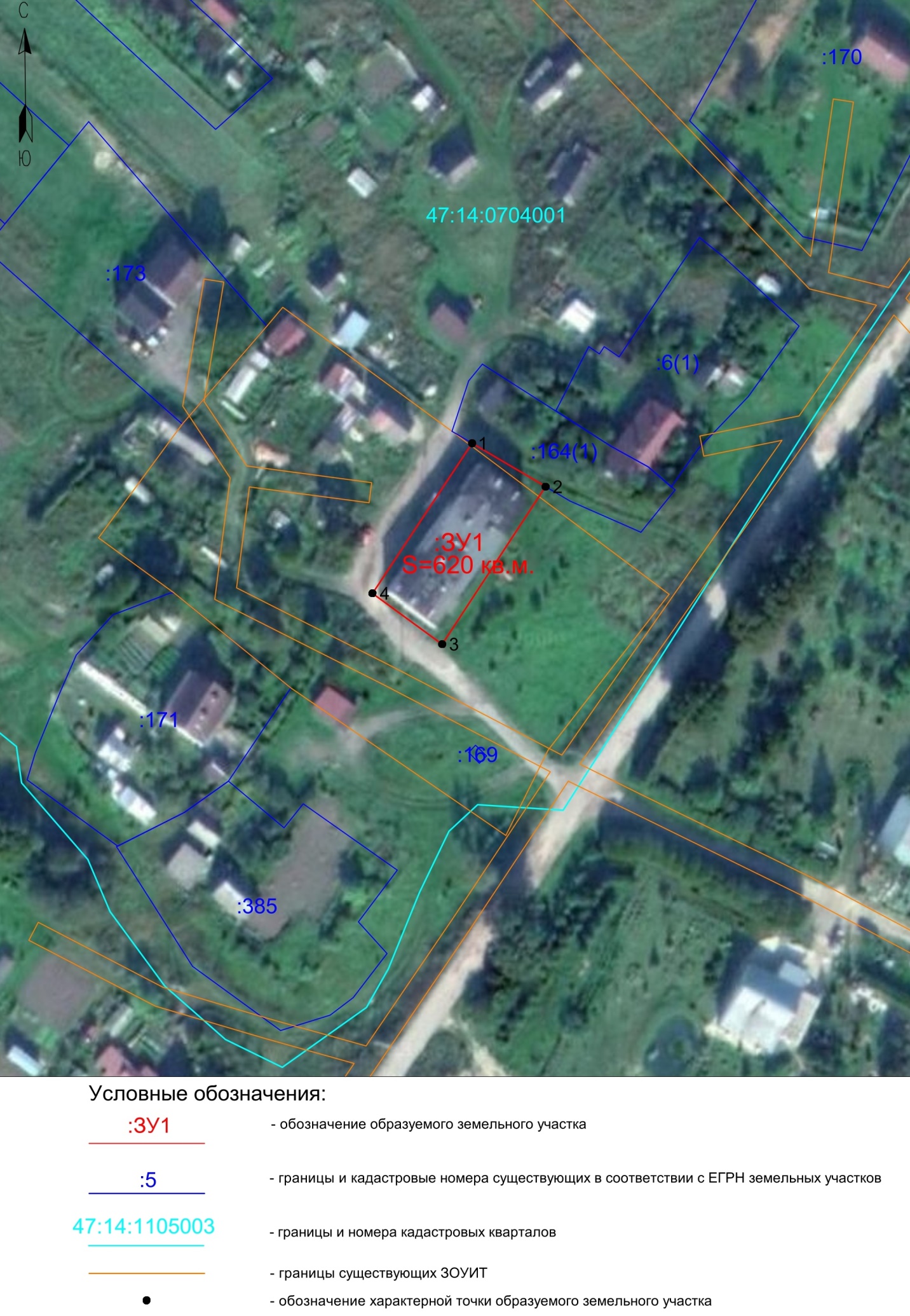 Масштаб 1:1000Масштаб 1:1000Масштаб 1:1000Масштаб 1:1000Масштаб 1:1000Масштаб 1:1000